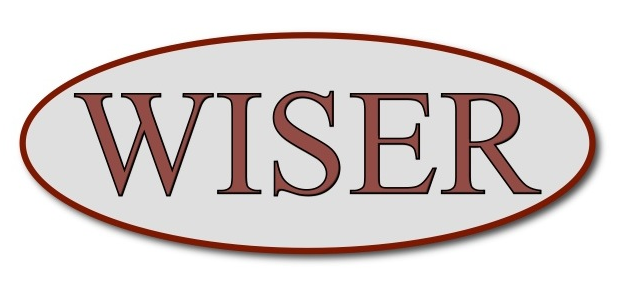 WASHINGTON INDEPENDENT SERVICES FOR EDUCATIONAL RESOURCESP.O. Box 323, Hamilton, VA  20159 (301) 816-0432 www.wiserdc.comWISER Scholarship for Higher EducationDonation FormI would like to make a contribution towards a deserving high school senior pursuing higher education, has a documented learning and/or accessibility needs and demonstrates engagement in their community. Please count on me!	☐$25		☐$50		☐$100	☐$250	☐$500	☐Other $__________ **Make checks payable to WISER**Please complete the following information:Name: ________________________________________________________________Address: _____________________________________________________________ Email Address: ______________________________________________________ Phone Number:______________________________________________________Sign											Date